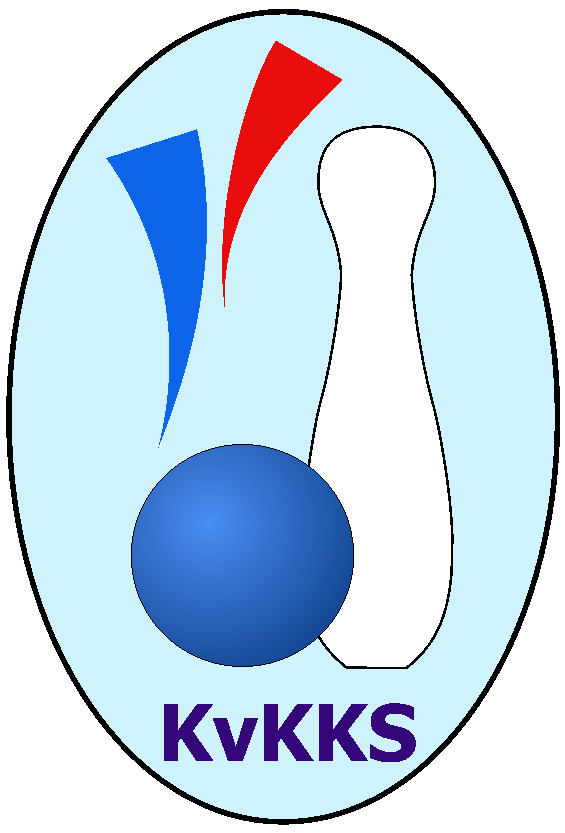 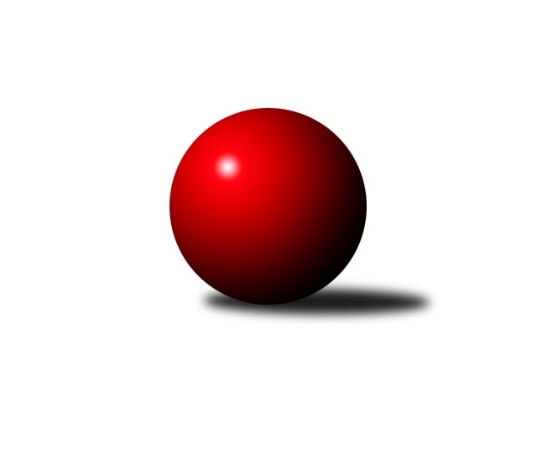 Č.13Ročník 2018/2019	19.1.2019Nejlepšího výkonu v tomto kole: 2639 dosáhlo družstvo: Kuželky Aš BKrajský přebor KV 2018/2019Výsledky 13. kolaSouhrnný přehled výsledků:Sokol Teplá	- TJ Lomnice D	14:2	2542:2503		19.1.Kuželky Aš B	- Slavia K.Vary	12:4	2639:2540		19.1.Slovan K.Vary B	- TJ Jáchymov B	14:2	2546:2475		19.1.TJ Lomnice C	- SKK K.Vary B 	4:12	2397:2457		19.1.Kuželky Aš C	- Loko Cheb C	10:6	2413:2413		19.1.Tabulka družstev:	1.	Slovan K.Vary B	12	11	0	1	134 : 58 	 	 2519	22	2.	TJ Šabina	11	7	2	2	104 : 72 	 	 2459	16	3.	SKK K.Vary B	12	7	1	4	109 : 83 	 	 2474	15	4.	Kuželky Aš B	12	7	1	4	108 : 84 	 	 2468	15	5.	Sokol Teplá	12	7	0	5	107 : 85 	 	 2456	14	6.	Loko Cheb C	12	7	0	5	99 : 93 	 	 2442	14	7.	Slavia K.Vary	12	4	1	7	95 : 97 	 	 2421	9	8.	TJ Lomnice D	12	4	1	7	86 : 106 	 	 2461	9	9.	TJ Jáchymov B	12	3	0	9	74 : 118 	 	 2414	6	10.	Kuželky Aš C	11	2	2	7	64 : 112 	 	 2399	6	11.	TJ Lomnice C	12	1	2	9	60 : 132 	 	 2385	4Podrobné výsledky kola:	 Sokol Teplá	2542	14:2	2503	TJ Lomnice D	Jiří Velek	 	 212 	 224 		436 	 2:0 	 435 	 	222 	 213		Monika Maněnová	Rostislav Milota	 	 195 	 219 		414 	 2:0 	 408 	 	210 	 198		Jiří Flejšar	Miroslava Boková	 	 220 	 217 		437 	 2:0 	 412 	 	203 	 209		Albert Kupčík	Luboš Axamský	 	 221 	 204 		425 	 2:0 	 399 	 	205 	 194		Petr Janda	Jan Mandák	 	 204 	 210 		414 	 2:0 	 397 	 	203 	 194		Petr Lidmila	Miroslav Pešťák	 	 206 	 210 		416 	 0:2 	 452 	 	236 	 216		Lubomír Hromadarozhodčí: Luboš Axamský Nejlepší výkon utkání: 452 - Lubomír Hromada	 Kuželky Aš B	2639	12:4	2540	Slavia K.Vary	Jaroslav Solín	 	 180 	 219 		399 	 0:2 	 418 	 	200 	 218		Vladimír Černohous	Martina Pospíšilová	 	 227 	 211 		438 	 2:0 	 414 	 	210 	 204		Zdeněk Chmel	Václav Veselý	 	 237 	 216 		453 	 2:0 	 404 	 	206 	 198		Štefan Cimbala	Vladimír Míšanek	 	 231 	 218 		449 	 2:0 	 418 	 	215 	 203		Radek Cimbala	Vladislav Urban	 	 205 	 247 		452 	 2:0 	 407 	 	221 	 186		Ondřej Černohous	Dagmar Jedličková	 	 213 	 235 		448 	 0:2 	 479 	 	253 	 226		Martin Mojžíšrozhodčí: Martina Pospíšilová Nejlepší výkon utkání: 479 - Martin Mojžíš	 Slovan K.Vary B	2546	14:2	2475	TJ Jáchymov B	František Průša	 	 230 	 208 		438 	 2:0 	 399 	 	204 	 195		Ladislav Martínek	Daniela Stašová	 	 220 	 220 		440 	 2:0 	 429 	 	221 	 208		Martin Kuchař	Zdeňka Zmeškalová	 	 201 	 209 		410 	 2:0 	 398 	 	197 	 201		Vladimír Maxa	Johannes Luster	 	 201 	 204 		405 	 2:0 	 396 	 	184 	 212		Vladimír Lukeš	Tomáš Beck ml.	 	 201 	 220 		421 	 0:2 	 432 	 	221 	 211		Jiří Šeda	Miroslav Handšuh	 	 232 	 200 		432 	 2:0 	 421 	 	208 	 213		Vlastimil Čegan *1rozhodčí: Zdeňka Zmeškalová střídání: *1 od 93. hodu Stanislav PelcNejlepší výkon utkání: 440 - Daniela Stašová	 TJ Lomnice C	2397	4:12	2457	SKK K.Vary B 	Ludvík Maňák	 	 216 	 179 		395 	 0:2 	 422 	 	191 	 231		Václav Zeman	Michaela Heidlerová	 	 201 	 187 		388 	 2:0 	 384 	 	189 	 195		Martina Sobotková	Silva Čedíková	 	 178 	 187 		365 	 0:2 	 409 	 	204 	 205		Bronislava Hánělová	Radek Cholopov	 	 197 	 207 		404 	 0:2 	 432 	 	209 	 223		Vítězslav Vodehnal	Zdeněk Chvátal	 	 198 	 207 		405 	 2:0 	 361 	 	191 	 170		Pavel Pazdera	Pavel Přerost	 	 244 	 196 		440 	 0:2 	 449 	 	230 	 219		Václav Čechurarozhodčí: Zdeněk Chvátal Nejlepší výkon utkání: 449 - Václav Čechura	 Kuželky Aš C	2413	10:6	2413	Loko Cheb C	Jitka Laudátová	 	 174 	 222 		396 	 2:0 	 379 	 	200 	 179		Pavel Pokorný	Ota Laudát	 	 189 	 175 		364 	 0:2 	 419 	 	205 	 214		Miroslav Budil	Tomáš Viczmandi	 	 212 	 219 		431 	 2:0 	 411 	 	202 	 209		Petr Málek	Luděk Kratochvíl	 	 208 	 200 		408 	 2:0 	 396 	 	214 	 182		Jana Hamrová	Václav Mašek	 	 216 	 183 		399 	 0:2 	 409 	 	201 	 208		Bohumil Vyleťal	Václav Střeska	 	 198 	 217 		415 	 2:0 	 399 	 	207 	 192		Eva Nováčkovározhodčí: Ivona Mašková Nejlepší výkon utkání: 431 - Tomáš ViczmandiPořadí jednotlivců:	jméno hráče	družstvo	celkem	plné	dorážka	chyby	poměr kuž.	Maximum	1.	Miroslav Pešťák 	Sokol Teplá	443.86	303.4	140.5	4.9	5/6	(464)	2.	Miroslav Budil 	Loko Cheb C	437.25	293.1	144.1	4.6	4/4	(479)	3.	Martin Mojžíš 	Slavia K.Vary	435.08	299.1	136.0	3.5	6/6	(479)	4.	Jaroslav Solín 	Kuželky Aš B	431.72	300.0	131.7	7.1	6/6	(476)	5.	Radek Cimbala 	Slavia K.Vary	431.36	292.6	138.8	5.4	6/6	(492)	6.	Miroslav Handšuh 	Slovan K.Vary B	431.17	302.3	128.8	6.4	3/4	(446)	7.	Bohumil Vyleťal 	Loko Cheb C	429.09	292.3	136.8	5.2	4/4	(452)	8.	Miroslava Boková 	Sokol Teplá	428.77	291.9	136.9	5.5	6/6	(459)	9.	František Průša 	Slovan K.Vary B	428.58	297.3	131.3	4.7	4/4	(463)	10.	Martina Pospíšilová 	Kuželky Aš B	426.83	296.0	130.9	6.5	6/6	(450)	11.	Tomáš Seidl 	TJ Šabina 	425.88	297.6	128.2	5.1	5/5	(445)	12.	Johannes Luster 	Slovan K.Vary B	424.97	295.9	129.1	9.2	4/4	(445)	13.	Václav Čechura 	SKK K.Vary B 	423.35	298.4	124.9	6.0	5/5	(471)	14.	Vítězslav Vodehnal 	SKK K.Vary B 	422.60	291.2	131.4	5.9	5/5	(460)	15.	Miroslava Poláčková 	Sokol Teplá	420.36	293.3	127.0	6.9	6/6	(447)	16.	Václav Zeman 	SKK K.Vary B 	418.78	291.2	127.6	5.6	5/5	(459)	17.	Eduard Seidl 	TJ Šabina 	418.55	287.6	131.0	3.8	5/5	(454)	18.	Petr Janda 	TJ Lomnice D	418.27	287.2	131.1	5.9	5/7	(445)	19.	Vladimír Maxa 	TJ Jáchymov B	417.27	287.5	129.8	6.5	5/5	(453)	20.	Jiří Flejšar 	TJ Lomnice D	417.26	295.9	121.3	6.8	7/7	(459)	21.	Albert Kupčík 	TJ Lomnice D	417.10	289.2	127.9	5.6	5/7	(449)	22.	Václav Mašek 	Kuželky Aš C	416.96	290.9	126.0	7.3	6/6	(444)	23.	Vladislav Urban 	Kuželky Aš B	415.18	294.1	121.1	7.0	6/6	(461)	24.	Daniela Stašová 	Slovan K.Vary B	415.13	293.8	121.3	6.2	4/4	(444)	25.	Bronislava Hánělová 	SKK K.Vary B 	413.03	288.9	124.1	6.5	4/5	(433)	26.	Radek Cholopov 	TJ Lomnice C	412.83	284.7	128.2	8.5	2/3	(423)	27.	Gerhard Brandl 	TJ Šabina 	412.80	292.3	120.5	6.5	5/5	(443)	28.	Jaromír Černý 	TJ Šabina 	411.72	283.7	128.0	6.4	5/5	(423)	29.	Jiří Velek 	Sokol Teplá	411.67	280.4	131.3	6.8	6/6	(459)	30.	Tomáš Beck  ml.	Slovan K.Vary B	411.50	288.1	123.4	7.8	4/4	(445)	31.	Zdeňka Zmeškalová 	Slovan K.Vary B	411.32	287.2	124.1	6.2	4/4	(426)	32.	Monika Maněnová 	TJ Lomnice D	410.33	285.5	124.8	5.3	6/7	(435)	33.	Jana Hamrová 	Loko Cheb C	409.64	284.5	125.1	8.5	4/4	(450)	34.	Dagmar Jedličková 	Kuželky Aš B	409.22	284.2	125.1	5.6	6/6	(448)	35.	Luděk Kratochvíl 	Kuželky Aš C	408.33	285.2	123.2	7.4	6/6	(445)	36.	Michaela Heidlerová 	TJ Lomnice C	408.00	290.5	117.5	9.5	2/3	(428)	37.	Stanislav Pelc 	TJ Jáchymov B	407.80	288.3	119.5	8.4	5/5	(439)	38.	František Seidl 	TJ Šabina 	407.64	285.5	122.2	7.1	5/5	(457)	39.	Petr Lidmila 	TJ Lomnice D	407.51	280.9	126.7	7.8	7/7	(437)	40.	Lubomír Hromada 	TJ Lomnice D	407.39	285.6	121.8	8.1	6/7	(452)	41.	Jiří Šeda 	TJ Jáchymov B	405.75	291.8	113.9	9.0	4/5	(432)	42.	Zdeněk Chvátal 	TJ Lomnice C	405.50	286.2	119.3	6.8	3/3	(458)	43.	Václav Veselý 	Kuželky Aš B	405.28	283.0	122.3	7.3	6/6	(453)	44.	Jaroslav Bendák 	TJ Lomnice C	404.25	282.3	122.0	9.0	2/3	(439)	45.	Eva Nováčková 	Loko Cheb C	403.73	287.7	116.0	8.6	4/4	(437)	46.	Vladimír Míšanek 	Kuželky Aš B	403.00	282.8	120.2	11.4	5/6	(449)	47.	Jan Mandák 	Sokol Teplá	401.69	278.6	123.1	8.4	4/6	(418)	48.	Růžena Kovačíková 	TJ Lomnice D	401.61	287.4	114.2	9.1	6/7	(426)	49.	Ondřej Černohous 	Slavia K.Vary	401.08	279.9	121.2	7.2	6/6	(452)	50.	Jitka Bečková 	TJ Lomnice C	398.60	286.0	112.6	8.3	2/3	(415)	51.	Václav Vieweg 	Kuželky Aš C	398.27	289.4	108.9	9.7	5/6	(422)	52.	Václav Střeska 	Kuželky Aš C	397.67	283.8	113.9	10.2	6/6	(439)	53.	Petr Málek 	Loko Cheb C	397.65	278.0	119.7	9.7	4/4	(436)	54.	Zdeněk Chmel 	Slavia K.Vary	397.58	289.2	108.4	9.6	4/6	(423)	55.	Soňa Šimáčková 	TJ Lomnice C	396.92	287.3	109.6	8.8	3/3	(417)	56.	Vlastimil Čegan 	TJ Jáchymov B	396.03	278.8	117.3	8.9	5/5	(426)	57.	Ota Laudát 	Kuželky Aš C	394.06	277.5	116.6	7.2	6/6	(433)	58.	Pavel Přerost 	TJ Lomnice C	393.50	281.2	112.3	8.4	3/3	(440)	59.	Štefan Mrenica 	TJ Jáchymov B	392.75	274.6	118.2	8.9	4/5	(421)	60.	Tomáš Hervert 	TJ Lomnice C	392.20	278.8	113.4	10.1	3/3	(422)	61.	Ludvík Maňák 	TJ Lomnice C	391.83	276.7	115.1	8.9	3/3	(436)	62.	Vladimír Černohous 	Slavia K.Vary	391.36	274.8	116.6	8.2	6/6	(418)	63.	Martina Sobotková 	SKK K.Vary B 	391.03	284.9	106.2	11.9	5/5	(447)	64.	František Repčík 	Kuželky Aš C	388.00	275.5	112.5	10.2	6/6	(434)	65.	Štefan Cimbala 	Slavia K.Vary	386.55	275.6	111.0	10.9	6/6	(412)	66.	Jana Lukášková 	Sokol Teplá	383.42	282.5	100.9	12.9	4/6	(402)	67.	Pavel Pokorný 	Loko Cheb C	383.38	278.1	105.3	12.5	4/4	(422)	68.	Jitka Laudátová 	Kuželky Aš C	383.00	275.0	108.0	9.6	4/6	(417)	69.	Václav Basl 	TJ Lomnice C	371.50	271.0	100.5	13.5	2/3	(374)	70.	Rostislav Milota 	Sokol Teplá	363.75	261.2	102.6	14.1	4/6	(433)		Ivan Žaloudík 	SKK K.Vary B 	445.33	301.5	143.8	4.0	3/5	(473)		Petr Beseda 	Slovan K.Vary B	435.80	293.8	142.0	5.2	1/4	(475)		Tomáš Viczmandi 	Kuželky Aš C	431.00	300.0	131.0	7.0	1/6	(431)		Marcel Toužimský 	Slovan K.Vary B	428.00	297.0	131.0	7.0	2/4	(449)		Martin Kuchař 	TJ Jáchymov B	424.00	292.0	132.0	4.0	2/5	(429)		Jaromír Valenta 	Sokol Teplá	422.00	293.5	128.5	6.0	2/6	(433)		Michaela Čejková 	Slovan K.Vary B	419.00	289.0	130.0	7.0	1/4	(419)		Pavel Kučera 	TJ Šabina 	416.08	294.6	121.5	5.9	3/5	(462)		Vladimír Lukeš 	TJ Jáchymov B	416.03	286.6	129.4	6.3	3/5	(444)		Blanka Pešková 	SKK K.Vary B 	411.50	300.5	111.0	8.0	1/5	(416)		Josef Zvěřina 	TJ Lomnice D	404.00	280.0	124.0	4.0	1/7	(404)		Radek Plechatý 	TJ Lomnice C	403.00	285.0	118.0	11.0	1/3	(403)		Luboš Axamský 	Sokol Teplá	402.50	283.5	119.0	7.5	2/6	(425)		Adolf Klepáček 	Loko Cheb C	397.00	290.0	107.0	9.0	1/4	(397)		Libuše Korbelová 	TJ Lomnice C	396.33	284.7	111.7	10.3	1/3	(428)		Libor Kupka 	SKK K.Vary B 	394.00	281.0	113.0	10.0	1/5	(394)		Pavel Schubert 	Loko Cheb C	394.00	298.5	95.5	12.5	2/4	(406)		Jiří Beneš  ml.	TJ Šabina 	393.72	275.6	118.1	9.5	3/5	(413)		Jaroslav Nový 	TJ Šabina 	392.00	281.0	111.0	12.0	1/5	(392)		Lucie Maněnová 	TJ Lomnice D	392.00	300.0	92.0	16.0	1/7	(392)		Jiří Gabriško 	SKK K.Vary B 	391.20	282.3	108.9	10.9	3/5	(409)		Zdeněk Pavlík 	Slavia K.Vary	390.00	269.0	121.0	10.0	1/6	(390)		Ladislav Martínek 	TJ Jáchymov B	387.42	278.0	109.4	11.1	3/5	(399)		Michal Hric 	Loko Cheb C	387.00	271.0	116.0	6.0	1/4	(387)		Jan Adam 	Loko Cheb C	386.00	315.0	71.0	17.0	1/4	(386)		Andrea Ječmenová 	TJ Lomnice C	383.50	273.5	110.0	12.0	1/3	(418)		Václav Buďka 	Kuželky Aš C	383.00	286.0	97.0	14.0	1/6	(383)		Daniel Hussar 	Loko Cheb C	381.00	266.0	115.0	4.0	1/4	(381)		František Živný 	TJ Jáchymov B	379.50	279.0	100.5	15.0	2/5	(395)		Ivan Rambousek 	Loko Cheb C	374.00	288.0	86.0	12.0	1/4	(374)		Martin Bezouška 	TJ Jáchymov B	373.50	269.0	104.5	11.5	2/5	(374)		Hanuš Slavík 	TJ Lomnice C	370.00	274.0	96.0	12.0	1/3	(370)		František Mazák  nejml.	Kuželky Aš B	369.33	264.5	104.8	13.3	3/6	(402)		Pavel Pazdera 	SKK K.Vary B 	361.00	275.0	86.0	12.0	1/5	(361)		Václav Strnad 	Loko Cheb C	360.00	264.0	96.0	14.0	1/4	(360)		Silva Čedíková 	TJ Lomnice C	353.50	258.5	95.0	12.5	1/3	(365)		Štěpán Pilnáček 	Slavia K.Vary	343.00	251.3	91.7	17.0	3/6	(362)		Patricia Bláhová 	TJ Šabina 	341.50	259.5	82.0	18.0	2/5	(343)Sportovně technické informace:Starty náhradníků:registrační číslo	jméno a příjmení 	datum startu 	družstvo	číslo startu24388	Silva Trousilová	19.01.2019	TJ Lomnice C	1x
Hráči dopsaní na soupisku:registrační číslo	jméno a příjmení 	datum startu 	družstvo	Program dalšího kola:14. kolo2.2.2019	so	9:00	TJ Jáchymov B - TJ Lomnice C	2.2.2019	so	9:00	TJ Šabina  - Loko Cheb C	2.2.2019	so	9:00	Kuželky Aš B - SKK K.Vary B 	2.2.2019	so	14:00	TJ Lomnice D - Slovan K.Vary B	2.2.2019	so	18:00	Kuželky Aš C - Sokol Teplá				Slavia K.Vary - -- volný los --	Nejlepší šestka kola - absolutněNejlepší šestka kola - absolutněNejlepší šestka kola - absolutněNejlepší šestka kola - absolutněNejlepší šestka kola - dle průměru kuželenNejlepší šestka kola - dle průměru kuželenNejlepší šestka kola - dle průměru kuželenNejlepší šestka kola - dle průměru kuželenNejlepší šestka kola - dle průměru kuželenPočetJménoNázev týmuVýkonPočetJménoNázev týmuPrůměr (%)Výkon5xMartin MojžíšSlavia K.Vary4796xMartin MojžíšSlavia K.Vary114.94791xVáclav VeselýKuželky Aš B4534xVáclav ČechuraSKK K.Vary B111.524492xVladislav UrbanKuželky Aš B4521xPavel PřerostTJ Lomnice C109.284401xLubomír HromadaTJ Lomnice D4521xVáclav VeselýKuželky Aš B108.664531xVladimír MíšanekKuželky Aš B4492xVladislav UrbanKuželky Aš B108.424525xVáclav ČechuraSKK K.Vary B4491xVladimír MíšanekKuželky Aš B107.7449